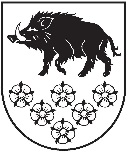 KANDAVAS NOVADA DOMESIA „ KANDAVAS KOMUNĀLIE PAKALPOJUMI”„ Robežkalni”, Kandavas pagasts, Kandavas novads, LV - 3120 Reģ.Nr.41203006844, tālrunis 631 26072, 631 26188, fakss 631 260712015.gada 30.septembrī Nr.1 – 14/265 			Par iepirkuma procedūru „Kandavas pilsētas Siltumtrašu rekonstrukcijas būvprojekta izstrāde, 
izbūve un autoruzraudzība” ID Nr.KKP/2015/6 KF, Eiropas Savienības Kohēzijas fonda līdzfinansētā projekta „Pasākumi centralizētās siltumapgādes sistēmas efektivitātes paaugstināšanai modernizējot siltumapgādes piegādes infrastruktūru” (projekta Nr. PCS/3.5.2.1.1/14/06/034)” ietvaros 	SIA „Kandavas komunālie pakalpojumi” Iepirkumu komisija 2015.gada 30.septembrī ir saņēmusi jautājumus par iepirkuma procedūras dokumentāciju:	1. Iepirkuma procedūras nolikuma Tehniskās specifikācijas 20.punktā tiek noteikts, ka “Būvprojekta sastāvā jāiekļauj būvdarbu izmaksu aprēķins, kas sastādīts atbilstoši MK 2015.gada 30.jūnija noteikumiem Nr.1014 “Noteikumi par Latvijas būvnormatīvu LBN 501-15  “Būvizmaksu noteikšanas kārtība” apstiprināto Latvijas būvnormatīvu LBN 501-06 (lokālās tāmes, kopsavilkuma aprēķini pa darbu izpildes veidiem un koptāmēm).”Ieinteresētais piegādātājs vēlas precizēt, vai tāmes sastādīšanai Jūs dodiet savu formu ar izvērstām darbu izmaksu lokālām tāmēm, vai katrs pretendents tāmi drīkst sastādīt pēc sava parauga.Atbilde: Iepirkuma procedūras nolikuma Tehniskās specifikācijas 20.punktā ir noteikts: “Būvprojekta sastāvā jāiekļauj būvdarbu izmaksu aprēķins, kas sastādīts atbilstoši Ministru kabineta 2015.gada 30.jūnija noteikumu Nr.330 „Noteikumi par Latvijas būvnormatīvu LBN 501-15 „Būvizmaksu noteikšanas kārtība” apstiprināto Latvijas būvnormatīvu LBN 501-15 „Būvizmaksu noteikšanas kārtība”.”Tāmes jāsastāda atbilstoši Iepirkuma procedūras nolikuma Tehniskās specifikācijas 20.punktā minētajam normatīvajam aktam. Forma izvērstām darbu izmaksu lokālām tāmēm netiks dota, tās katrs ieinteresētais pretendents sagatavo pēc sava parauga ievērojot normatīvo aktu prasības un iepirkuma procedūras dokumentos izvirzītās prasības.	2. lūdzam precizēt darba apjomus ceļu segumu atjaunošanai?Atbilde: Darba apjomi ceļu segumu atjaunošanai izriet no iepirkuma procedūras dokumentācijas, kā arī norādām, ka iepirkuma procedūras nolikuma 2.2.1.punktā ir noteikts, ka Pretendentam līdz piedāvājuma iesniegšanas termiņa beigām obligāti ir jāveic objekta apsekošana. Apsekošanas laiks iepriekš jāsaskaņo ar Nolikums 1.2. punktā norādīto kontaktpersonu.Vadoties no minētā, ieinteresētais pretendents apsekojot objektu, var izdarīt secinājumus par ceļu segumu atjaunošanas apjomiem.SIA „Kandavas komunālie pakalpojumi” Iepirkumu komisijas priekšsēdētājs																			E.Bariss